                  Праздник "Масленица" Воспитатель: Хорольская В.И.   Вдовенко Т.А.              28.02.2020 г.С чего начинается весна? Конечно, с проводов зимы. В МКДОУ № 2  «Аленушка» празднование Масленицы стало хорошей и доброй традицией. Масленица - самый веселый, шумный, любимый народный праздник. В масленичную неделю люди провожают зиму и встречают весну. Символами этого праздника считаются солнце, блины и чучело Масленицы.28 февраля дети стали участниками Масленичных гуляний". Дети соревновались в смелости и находчивости, силе и ловкости, играли в игры, пели ,танцевали, водили в хоровод. А какая же Масленица без вкусных блинчиков? После праздника детей угостили вкусными, ароматными блинами. Проведение Масленицы в детском саду — это отличный способ весело провести время с детьми, рассказать им о культуре и традициях русского народа, привить любовь и уважение к своей истории. Наш праздник прошел интересно.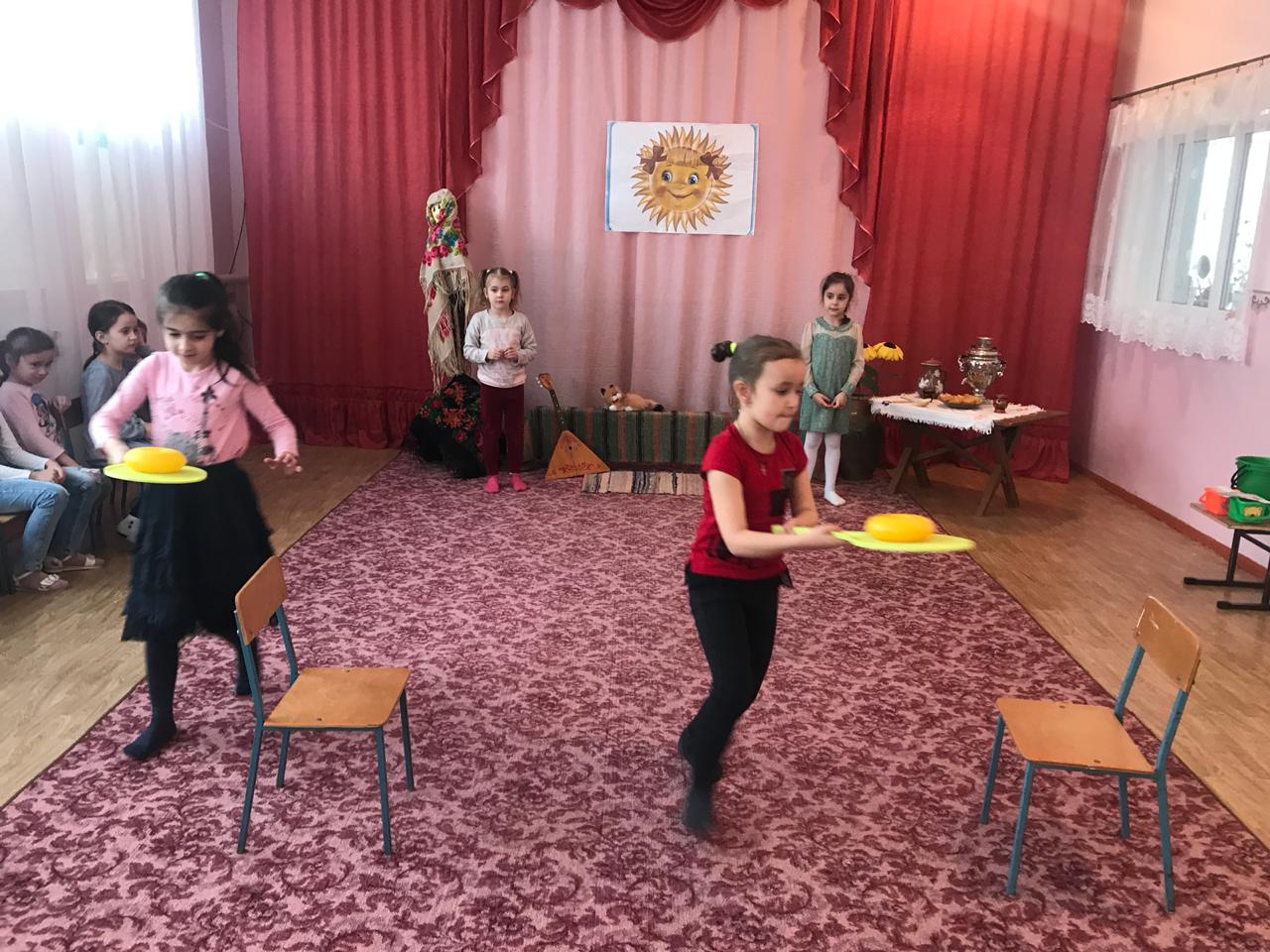 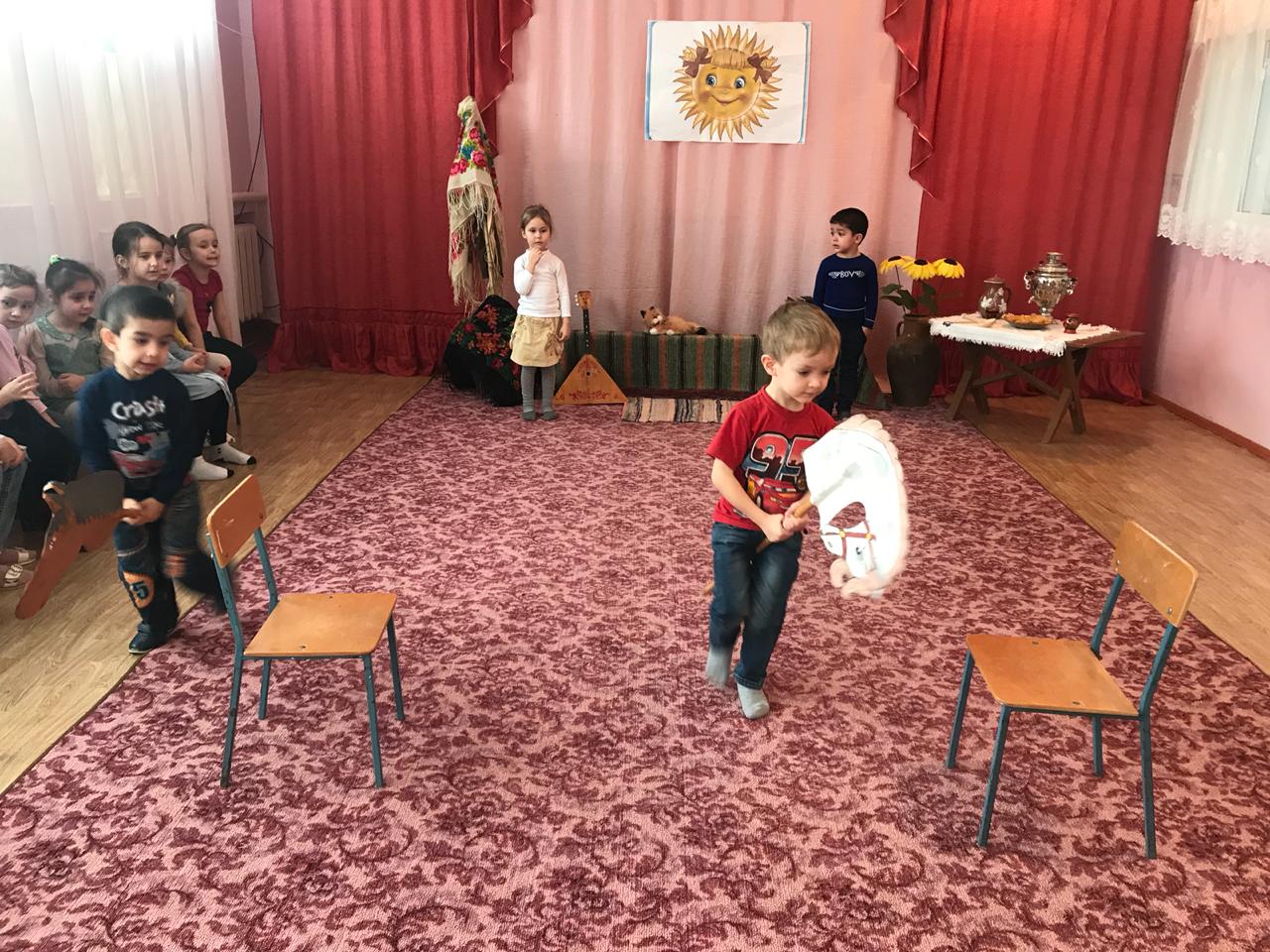 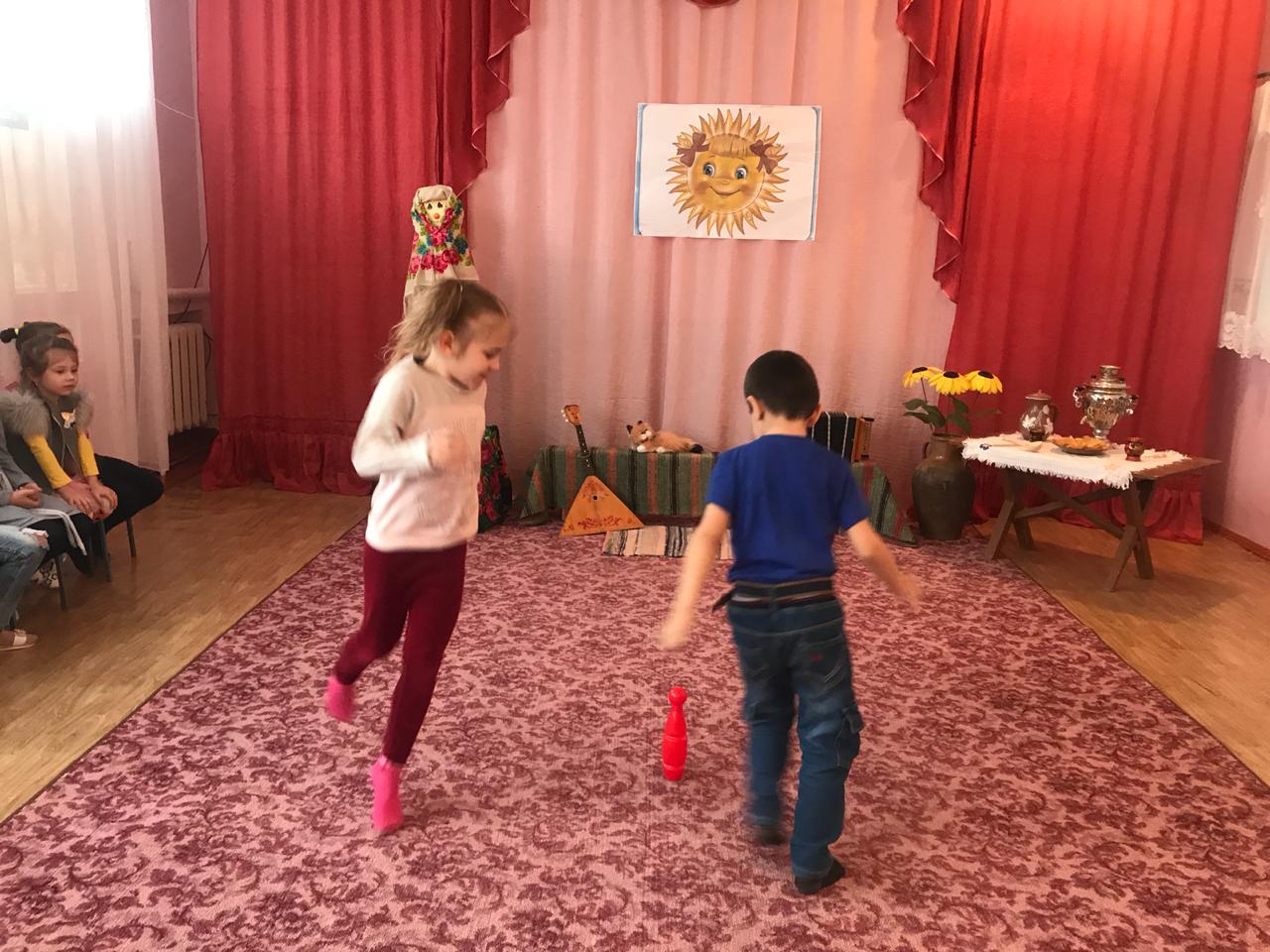 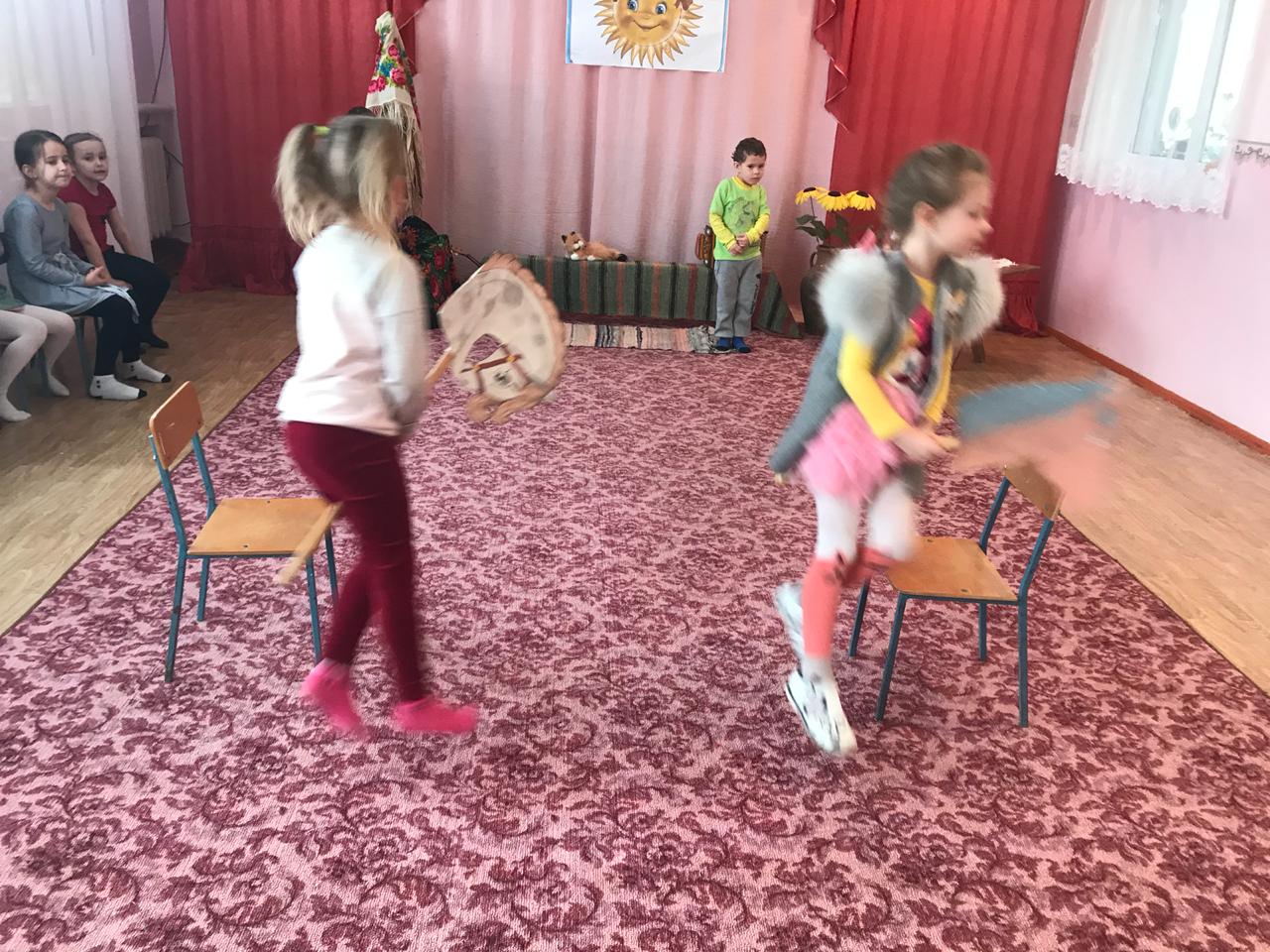 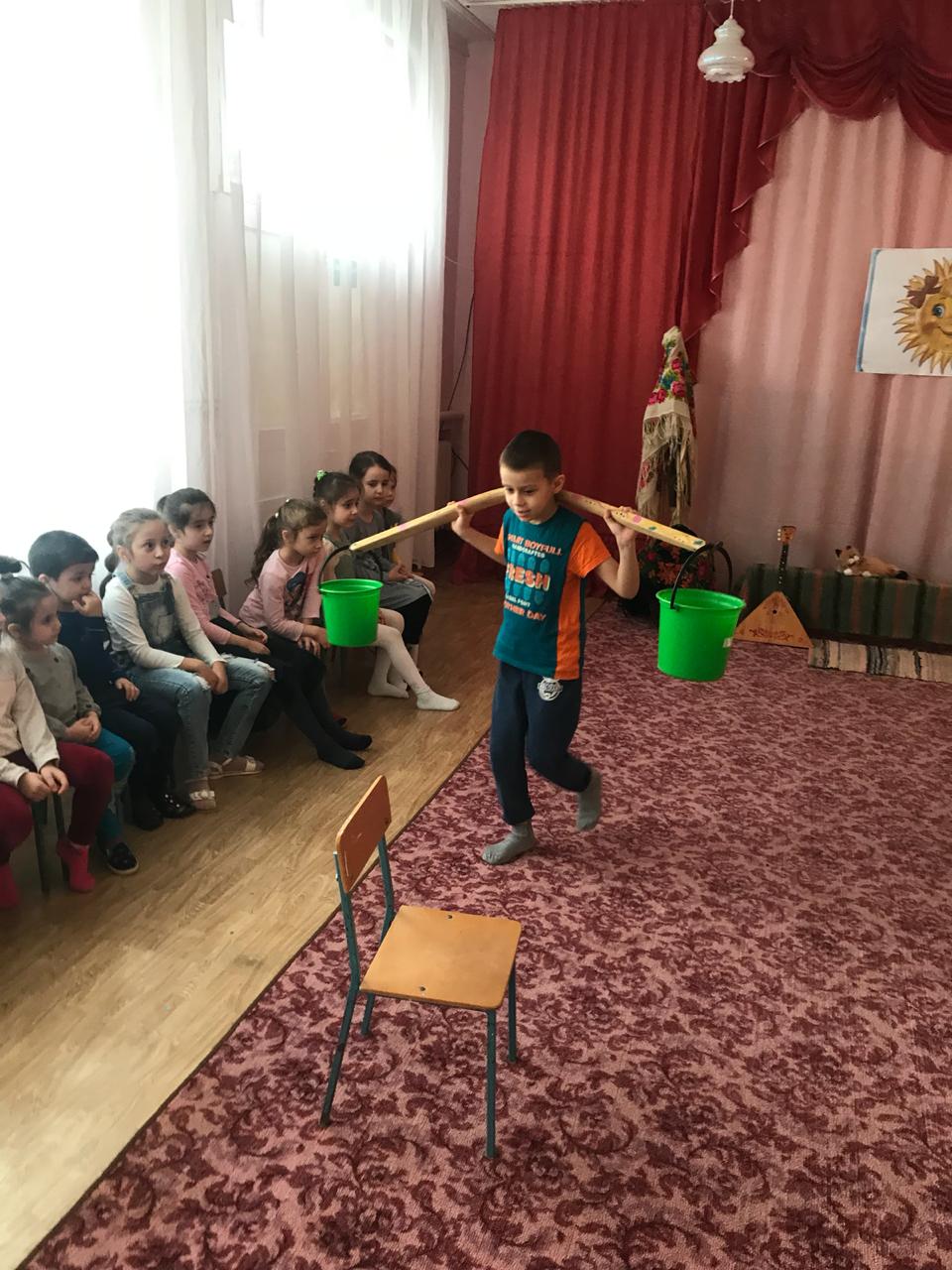 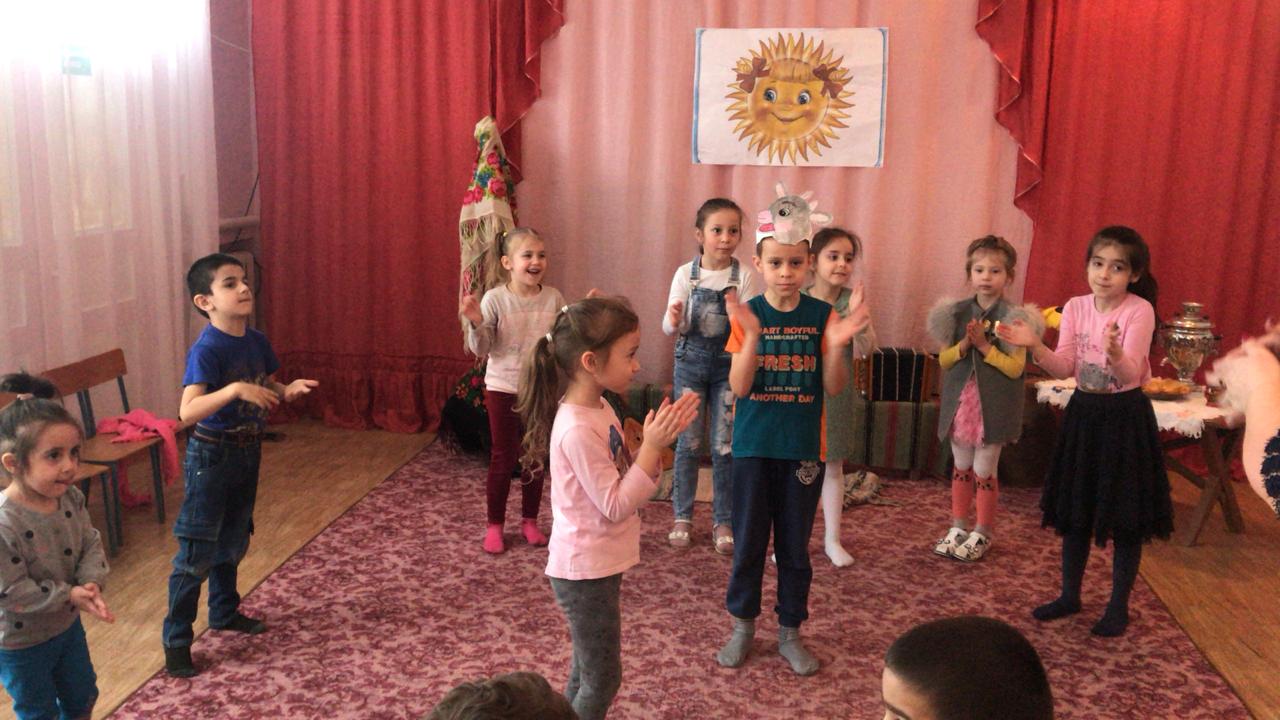 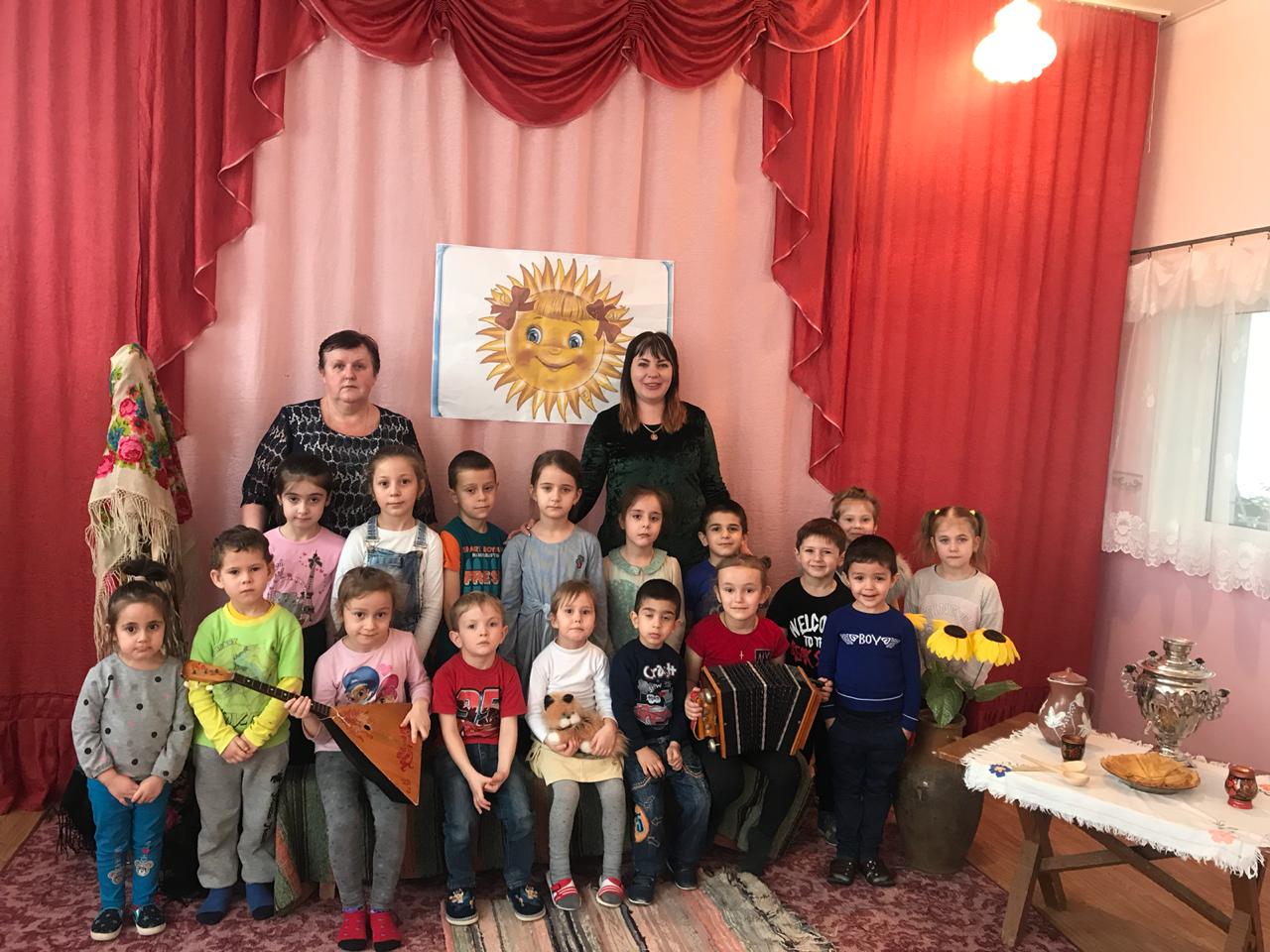 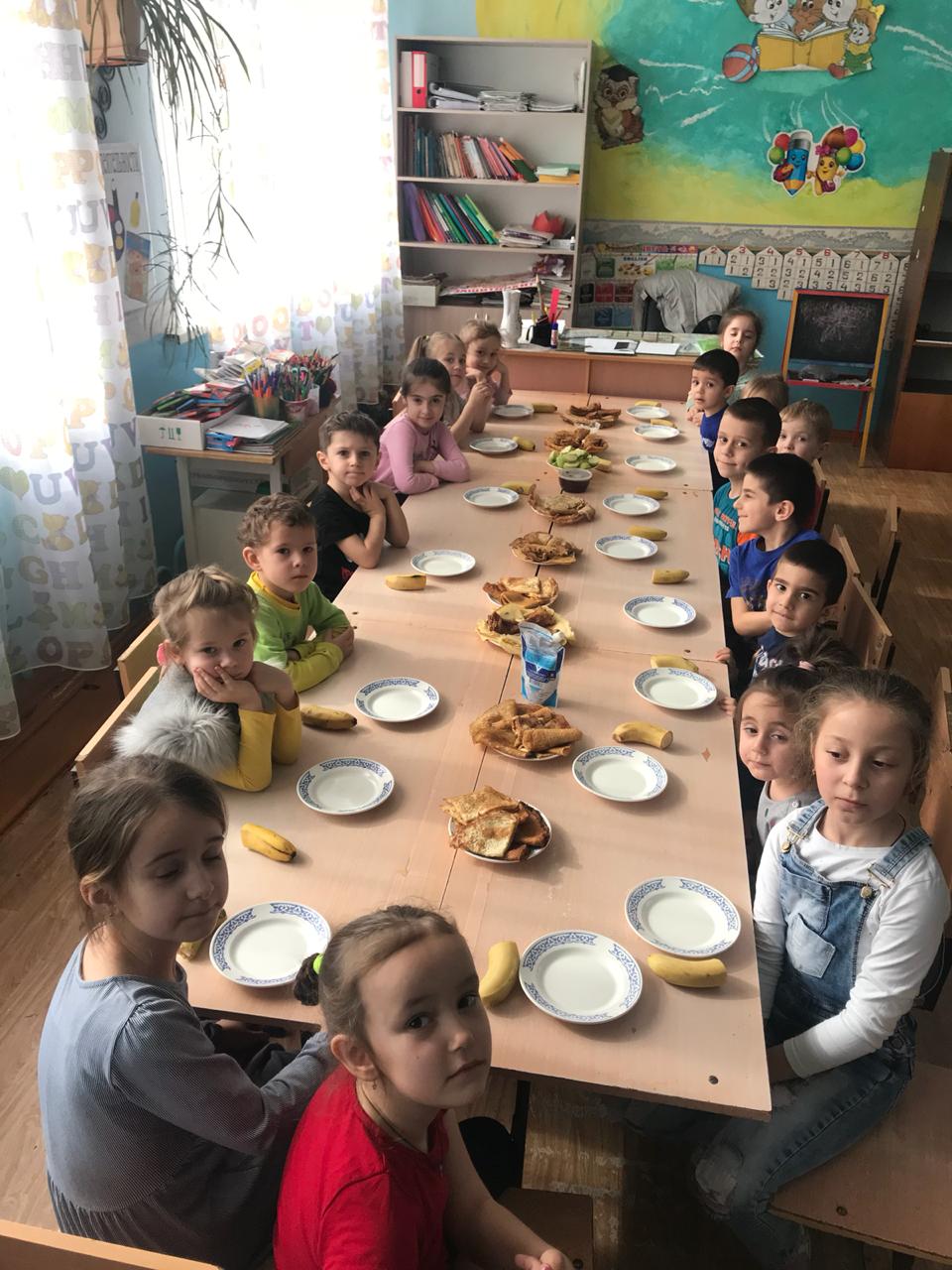 